Мониторинг объекта (ОН –Малахова О.А.) с. Пухово, 05.06. 2024Проведение капитального ремонта кабинетов (3 каб.) естественнонаучного направления «Точка Роста», Пуховский филиал МБОУ школы с. Чернышевка(источник финансирования - м/б)Подрядчик ООО «Юджин Групп». Сроки выполнения работ: 01.06.-15.08.2024.Подрядчик приступил к работе во время.  З кабинета готовятся к проведению капитального ремонта. На объекте работают 2 чел., имеется спец.оборудование.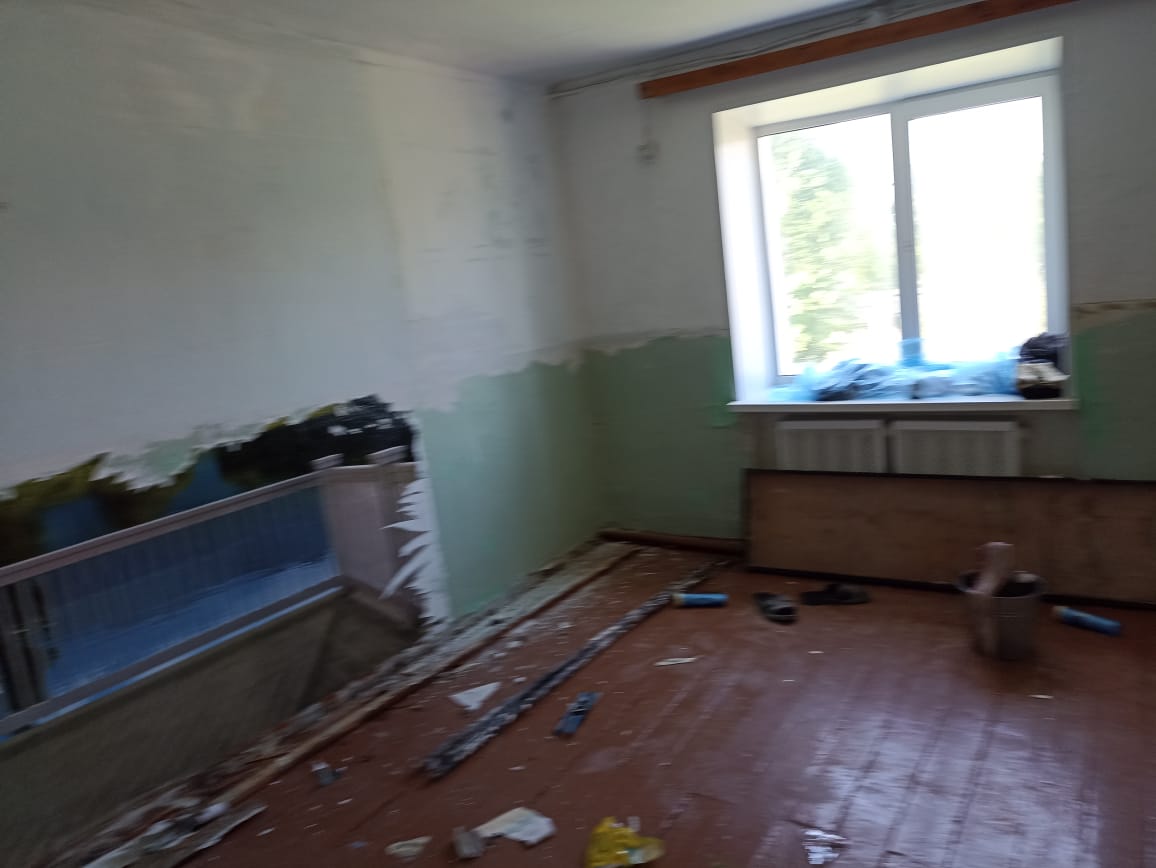 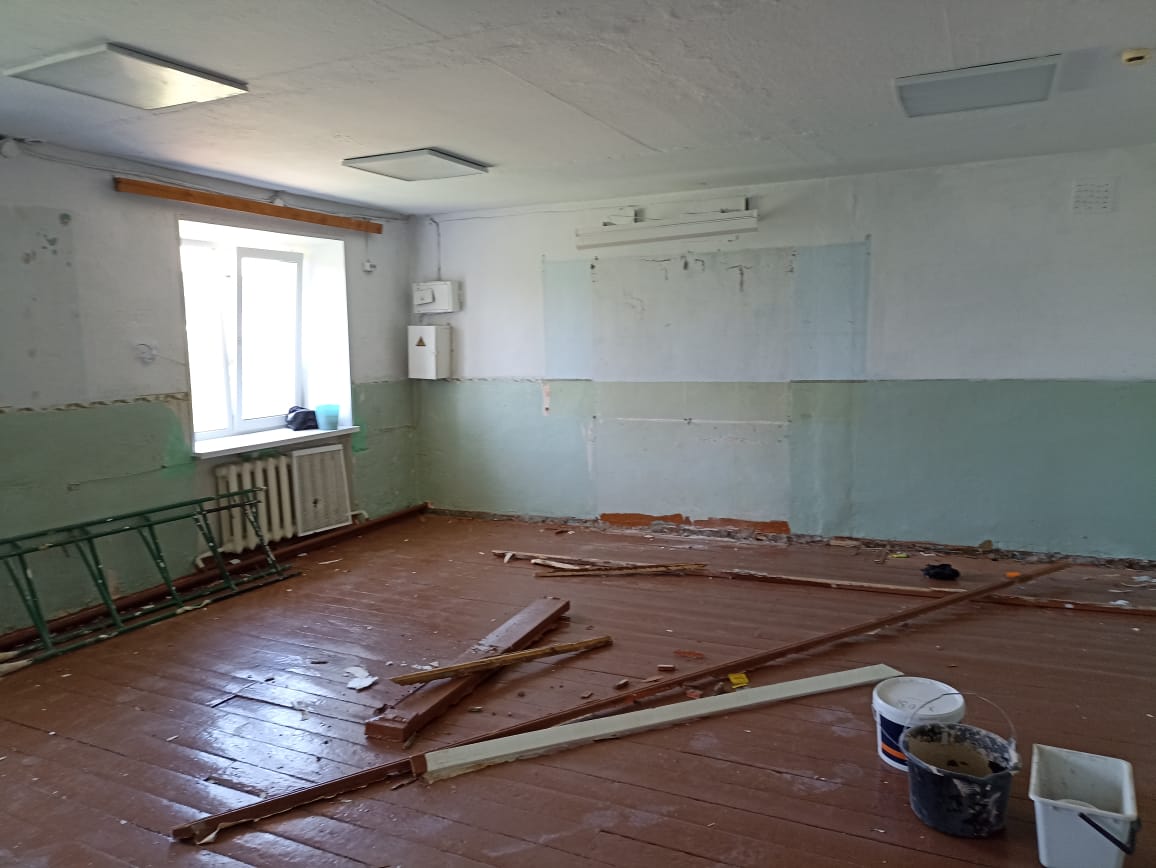 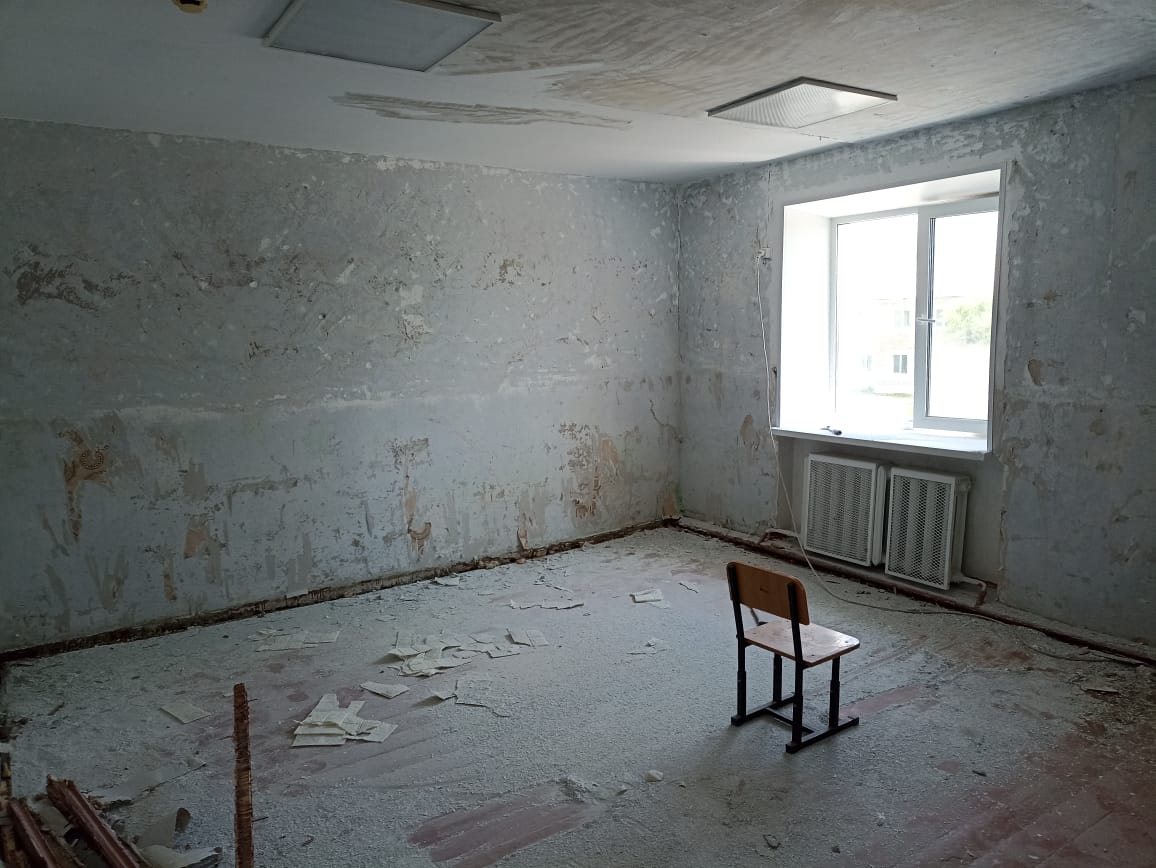 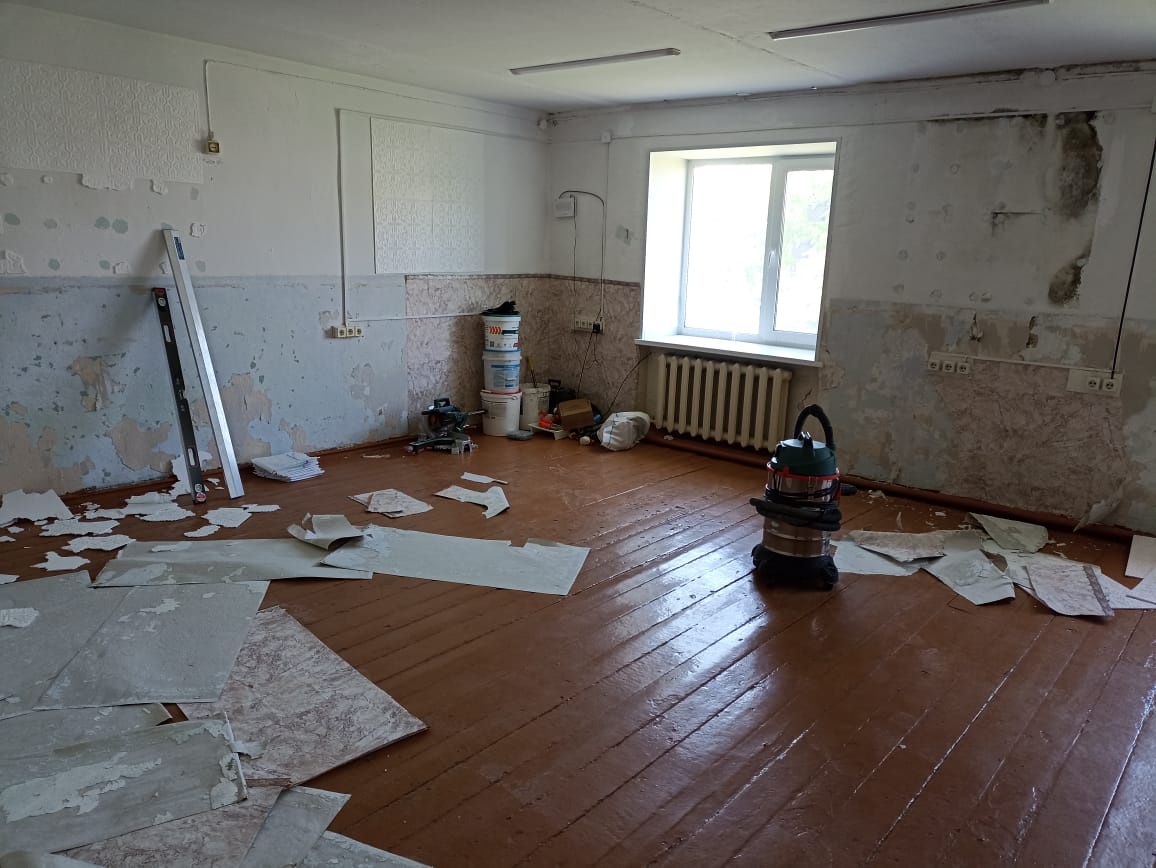 